PurposeThe purpose of this policy is to:provide an outline of the complaints process at Sassafras Primary School so that parents and members of the community are informed of how they can raise complaints or concerns about issues arising at our schoolensure that all complaints regarding Sassafras Primary School are managed in a timely, effective, fair and respectful manner. ScopeThis policy relates to complaints brought by parents, carers, students or members of our school community and applies to all matters relating to our school. In some limited instances, we may need to refer the complainant to another Department of Education and Training process where there are different mechanisms in place to review certain decisions, for example, expulsion appeals. PolicySassafras Primary School welcomes feedback, both positive and negative, and is committed to continuous improvement. We value open communication with our families and are committed to understanding complaints and addressing them appropriately. We recognise that the complaints process provides an important opportunity for reflection and learning. We value and encourage open and positive relationships with our school community. We understand that it is in the best interests of students for there to be a trusting relationship between families and our school. When addressing a complaint, it is expected that all parties will: be considerate of each other’s views and respect each other’s role be focused on resolution of the complaint, with the interests of the student involved at the centreact in good faith and cooperationbehave with respect and courtesyrespect the privacy and confidentiality of those involved, as appropriateoperate within and seek reasonable resolutions that comply with any applicable legislation and Department policy.recognise that schools and the Department may be subject to legal constraints on their ability to act or disclose information in some circumstances. Preparation for raising a concern or complaintSassafras Primary School encourages parents, carers or members of the community who may wish to submit a complaint to: carefully consider the issues you would like to discussremember you may not have all the facts relating to the issues that you want to raisethink about how the matter could be resolvedbe informed by checking the policies and guidelines set by the Department and Sassafras Primary School Complaints processSassafras Primary School is always happy to discuss with parents/carers and community members any concerns that they may have. Concerns in the first instance should be directed to your child’s teacher, or the Principal. Where possible, school staff will work with you to ensure that your concerns are appropriately addressed. Where concerns cannot be resolved in this way, parents or community members may wish to make a formal complaint to the Principal. If you would like to make a formal complaint, in most cases, depending on the nature of the complaint raised, our school will first seek to understand the issues and will then convene a resolution meeting with the aim of resolving the complaint together. The following process will apply: Complaint received: Please either email, telephone or arrange a meeting through the front office or Principal, to outline your complaint so that we can fully understand what the issues are. We can discuss your complaint in a way that is convenient for you, whether in writing, in person or over the phone. Information gathering: Depending on the issues raised in the complaint, the Principal may need to gather further information to properly understand the situation. This process may also involve speaking to others to obtain details about the situation or the concerns raised.Response: Where possible, a resolution meeting will be arranged with the Principal to discuss the complaint with the objective of reaching a resolution satisfactory to all parties. If after the resolution meeting we are unable to resolve the complaint together, we will work with you to produce a written summary of the complaint in the event you would like to take further action about it. In some circumstances, the Principal may determine that a resolution meeting would not appropriate. In this situation, a response to the complaint will be provided in writing. Timelines: Sassafras Primary School will acknowledge receipt of your complaint as soon as possible (usually within two school days) and will seek to resolve complaints in a timely manner. Depending on the complexity of the complaint, Sassafras Primary School may need some time to gather enough information to fully understand the circumstances of your complaint. We will endeavour to complete any necessary information gathering and hold a resolution meeting where appropriate within 10 working days of the complaint being raised. In situations where further time is required, Sassafras Primary School will consult with you and discuss any interim solutions to the dispute that can be put in place. Resolution Where appropriate, Sassafras Primary School may seek to resolve a complaint by:an apology or expression of regreta change of decisiona change of policy, procedure or practiceoffering the opportunity for student counselling or other supportother actions consistent with school values that are intended to support the student, parent and school relationship, engagement, and participation in the school community.In some circumstances, Sassafras Primary School may also ask you to attend a meeting with an independent third party, or participate in a mediation with an accredited mediator to assist in the resolution of the dispute. Escalation If you are not satisfied that your complaint has been resolved by the school, or if your complaint is about the Principal and you do not want to raise it directly with them, then the complaint should be referred to the North Eastern Victorian Region (NEVR) by contacting nevr@edumail.vic.gov.au .Sassafras Primary School may also refer a complaint to North Eastern Victorian Region (NEVR) if we believe that we have done all we can to address the complaint. For more information about the Department’s Parent Complaints policy, including the role of the Regional Office, please see:  Parent Complaints policy. Review period This policy was last updated on 19/04/2021 and is scheduled for review on April 2024.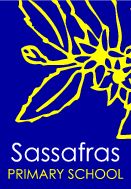 SASSAFRAS PRIMARY SCHOOLCOMPLAINTS POLICY